جامعة الحسين بن طلال 				     		الرقم المتسلسل: .............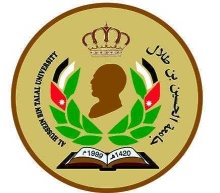 معـــان							التاريخ :       .............نموذج طلب مكافأة حوافز للنشر العلمي في المجلات العالمية المصنفةيرجى الاطلاع على أسس منح حوافز للنشر العلمي لأعضاء هيئة التدريس في جامعة الحسين بن طلال المنشورة على الصفحة الإلكترونية لعمادة البحث العلمي.    IF: impact factorأسماء كافة الباحثين حسب تسلسل ظهورها على البحث وأماكن عمل كل منهم كما يظهر في البحث:هل أحد الباحثين المذكورين أعلاه من الأساتذة الزائرين لقضاء إجازة تفرغ علمي؟    نعم		 لا  أقر بأن المعلومات الواردة والمرفقة بالنموذج صحيحة: الاسم: ................. التوقيع: ............... التاريخ: ........................توصية رئيس القسم:التوقيع:توصية عميد الكلية:										التوقيع:توصية عميد البحث العلمي: صرف مكافأة للباحثين على النحو المبين أدناه	 عدم صرف مكافأة	   عرض الطلب على مجلس البحث العلميقرار مجلس البحث العلمي:  صرف مكافأة للباحثين على النحو المبين أدناه	 عدم صرف مكافأةرئيس مجلس البحث العلمي/ رئيس الجامعة:					التوقيع:						التاريخ:    /      /    المرفقات المطلوبة: تقرير اللجنة العلمية في القسم /الكلية.صورة عن الصفحة الأولى "فقط" من البحث موضحا تاريخ النشر وتاريخ استقبال البحث من المجلة المعلومات الرئيسية للباحث حسب النموذج المعتمد عند التقدم لأكثر من بحث، إرفاق جدول يلخص فيه المعلومات المطلوبة الموافقة لطلب الحوافز اسم المتقدم بالطلبتاريخ تقديم الطلب الرتبة العلميةالكلية / القسم   عنوان البحث اسم المجلة المقبول فيها البحثرابطDOI   للبحثتاريخ إرسال البحث للنشرISSN للمجلةتاريخ النشر للبحث هل البحث منشور في إحدى المجلات العلمية المرموقة مثل Nature أو Science أو ما يعادلهما:      نعم	 لافي حالة الإجابة بنعم، توضيح معلومات وتصنيف المجلة: (IF:            )هل البحث منشور في إحدى المجلات العلمية المرموقة مثل Nature أو Science أو ما يعادلهما:      نعم	 لافي حالة الإجابة بنعم، توضيح معلومات وتصنيف المجلة: (IF:            )هل البحث منشور في إحدى المجلات العلمية المرموقة مثل Nature أو Science أو ما يعادلهما:      نعم	 لافي حالة الإجابة بنعم، توضيح معلومات وتصنيف المجلة: (IF:            )هل البحث منشور في إحدى المجلات العلمية المرموقة مثل Nature أو Science أو ما يعادلهما:      نعم	 لافي حالة الإجابة بنعم، توضيح معلومات وتصنيف المجلة: (IF:            )تصنيف المجلة حسب قواعد بيانات                      Scopus             Q1	  Q2 		 Q3تصنيف المجلة حسب قواعد بيانات                      Scopus             Q1	  Q2 		 Q3تصنيف المجلة حسب قواعد بيانات                      Scopus             Q1	  Q2 		 Q3تصنيف المجلة حسب قواعد بيانات                      Scopus             Q1	  Q2 		 Q3تصنيف المجلة حسب قواعد بيانات Thomson & Routers   (IF)  >5	  1-<5 		 0-<1تصنيف المجلة حسب قواعد بيانات Thomson & Routers   (IF)  >5	  1-<5 		 0-<1تصنيف المجلة حسب قواعد بيانات Thomson & Routers   (IF)  >5	  1-<5 		 0-<1تصنيف المجلة حسب قواعد بيانات Thomson & Routers   (IF)  >5	  1-<5 		 0-<1هل البحث مستل من رسالة ماجستير أو دكتوراة ؟                        نعم		 لا       هل البحث مستل من رسالة ماجستير أو دكتوراة ؟                        نعم		 لا       هل البحث مستل من رسالة ماجستير أو دكتوراة ؟                        نعم		 لا       هل البحث مستل من رسالة ماجستير أو دكتوراة ؟                        نعم		 لا       في حالة الإجابة بنعم، توضيع دور الباحث في الرسالة:  المشرف الرئيسي أو المساعد على الرسالة                                                         المرشح لدرجة الماجستير أو الدكتوراة (الطالب)في حالة الإجابة بنعم، توضيع دور الباحث في الرسالة:  المشرف الرئيسي أو المساعد على الرسالة                                                         المرشح لدرجة الماجستير أو الدكتوراة (الطالب)في حالة الإجابة بنعم، توضيع دور الباحث في الرسالة:  المشرف الرئيسي أو المساعد على الرسالة                                                         المرشح لدرجة الماجستير أو الدكتوراة (الطالب)في حالة الإجابة بنعم، توضيع دور الباحث في الرسالة:  المشرف الرئيسي أو المساعد على الرسالة                                                         المرشح لدرجة الماجستير أو الدكتوراة (الطالب)هل اسم جامعة الحسين بن طلال مذكورا على البحث كعنوان للباحث المتقدم؟     نعم		 لا       هل اسم جامعة الحسين بن طلال مذكورا على البحث كعنوان للباحث المتقدم؟     نعم		 لا       هل اسم جامعة الحسين بن طلال مذكورا على البحث كعنوان للباحث المتقدم؟     نعم		 لا       هل اسم جامعة الحسين بن طلال مذكورا على البحث كعنوان للباحث المتقدم؟     نعم		 لا       رقم التسلسلاسم الباحث الرباعيمكان العمل12345رقم التسلسلاسم الباحثقيمة المكافأة بالدينارملاحظات12345